iMet-miniGAS颗粒物浓度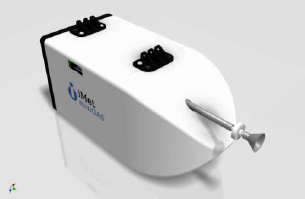 iMet-miniGAS 气体颗粒物浓度探测仪可监测的标准气体种类有：CO2,H2S,SO2,CH3,O3，气体测量范围和气体种类可根据用户要求来定制。iMet-miniGAS 气体颗粒物浓度探测仪的大气气体浓度传感器探测包，适用于安装在固定翼或旋转翼的无人机上。iMet-miniGAS 无人机搭载用气体浓度探测仪，可监测的标准气体种类有：CO2,H2S,SO2,CH3,O3，气体测量范围和气体种类可根据用户要求来定制。iMet-miniGAS 气体颗粒物浓度探测仪的大气气体浓度传感器探测包，适用于安装在固定翼或旋转翼的无人机上。 miniGAS 包含1个GPS接收器，空气温湿度传感器，大气压传感器，403MHz发射器，气泵和5种气体浓度传感器（标准配置为4种）。这些全部由可充电电池供电。遥测和物理大气测量参数是基于InterMet 公司每年飞行上千个经现场验证过的无线电探空仪的电子元件。iMet-miniGAS 气体颗粒物浓度探测仪测量数据可存储在内部64GB的闪存存储器中，飞行后通过USB端口下载数据；实时的观测数据可通过403HMz无线电来远程传输。技术参数技术参数CO2传感器传感器类型红外光学传感器测量范围0～2000ppm响应时间T90 (s)＜10s分辨率20ppmSO2传感器传感器类型电化学传感器测量范围0～200ppm响应时间T90 (s)＜20s分辨率0.5ppmH2S传感器传感器类型电化学测量范围0～200ppm响应时间T90 (s)＜35s分辨率0.25ppmCH4传感器传感器类型TBA测量范围TBA响应时间T90 (s)TBA分辨率TBAO3传感器传感器类型TBA测量范围TBA响应时间T90 (s)TBA分辨率TBA操作指标供    电可充电电池电池可持续使用时间＞6小时数据存储64GB闪存实时数据传输403MHz采样速率1Hz体积/重量28x13x12 cm, 1.2kg